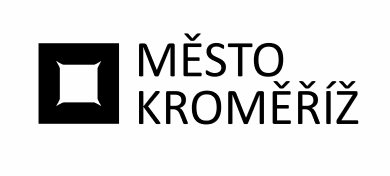 Městský úřad KroměřížMěstský úřad KroměřížMěstský úřad KroměřížMěstský úřad KroměřížMěstský úřad KroměřížMěstský úřad KroměřížMěstský úřad KroměřížMěstský úřad Kroměřížtel. +420 573 321 111tel. +420 573 321 111tel. +420 573 321 111Velké náměstí 115Velké náměstí 115Velké náměstí 115Velké náměstí 115Velké náměstí 115Velké náměstí 115Velké náměstí 115Velké náměstí 115fax +420 573 331 481fax +420 573 331 481fax +420 573 331 481767 01 Kroměříž767 01 Kroměříž767 01 Kroměříž767 01 Kroměříž767 01 Kroměříž767 01 Kroměříž767 01 Kroměříž767 01 Kroměřížwww.mesto-kromeriz.czwww.mesto-kromeriz.czwww.mesto-kromeriz.czRESTART DESIGN s.r.o.RESTART DESIGN s.r.o.RESTART DESIGN s.r.o.RESTART DESIGN s.r.o.RESTART DESIGN s.r.o.RESTART DESIGN s.r.o.RESTART DESIGN s.r.o.RESTART DESIGN s.r.o.RESTART DESIGN s.r.o.třída Tomáše Bati 87třída Tomáše Bati 87třída Tomáše Bati 87třída Tomáše Bati 87třída Tomáše Bati 87třída Tomáše Bati 87třída Tomáše Bati 87třída Tomáše Bati 87třída Tomáše Bati 87Odbor kulturyOdbor kulturyOdbor kulturyOdbor kulturyOdbor kulturyOdbor kulturyOdbor kulturyOdbor kulturyOdbor kulturyOdbor kulturyOdbor kulturyOdbor kultury76001760017600176001ZlínZlínZlínZlínZlínIČ:IČ:IČ:IČ:0561869005618690056186900561869005618690DIČ:DIČ:DIČ:DIČ:CZ05618690CZ05618690CZ05618690CZ05618690CZ05618690Váš dopis značkyVáš dopis značky///ze dneze dneze dnevyřizujevyřizujevyřizujevyřizujevyřizuje//linkalinkalinkaV KroměřížiV KroměřížiV Kroměříži///0.0.00000.0.00000.0.000031.5.202431.5.202431.5.2024OBJEDNÁVKA č.OBJEDNÁVKA č.OBJEDNÁVKA č.OBJEDNÁVKA č.OBJ/2024/0998/OBJ/2024/0998/OBJ/2024/0998/OBJ/2024/0998/OBJ/2024/0998/OBJ/2024/0998/OBJ/2024/0998/OBJ/2024/0998/OBJ/2024/0998/OBJ/2024/0998/OBJ/2024/0998/OBJ/2024/0998/OBJ/2024/0998/OBJ/2024/0998/OBJ/2024/0998/OBJ/2024/0998/OBJ/2024/0998/Objednatel:Město KroměřížMěsto KroměřížMěsto KroměřížMěsto KroměřížMěsto KroměřížMěsto KroměřížMěsto KroměřížMěsto KroměřížMěsto KroměřížMěsto KroměřížMěsto KroměřížMěsto KroměřížMěsto KroměřížMěsto KroměřížMěsto KroměřížMěsto KroměřížVelké nám. 115/1Velké nám. 115/1Velké nám. 115/1Velké nám. 115/1Velké nám. 115/1Velké nám. 115/1Velké nám. 115/1Velké nám. 115/1Velké nám. 115/1Velké nám. 115/1Velké nám. 115/1Velké nám. 115/1Velké nám. 115/1Velké nám. 115/1Velké nám. 115/1Velké nám. 115/176701 Kroměříž76701 Kroměříž76701 Kroměříž76701 Kroměříž76701 Kroměříž76701 Kroměříž76701 Kroměříž76701 Kroměříž76701 Kroměříž76701 Kroměříž76701 Kroměříž76701 Kroměříž76701 Kroměříž76701 Kroměříž76701 Kroměříž76701 KroměřížIČ:IČ:IČ:IČ:IČ:0028735100287351002873510028735100287351002873510028735100287351002873510028735100287351DIČ:DIČ:DIČ:DIČ:DIČ:CZ00287351CZ00287351CZ00287351CZ00287351CZ00287351CZ00287351CZ00287351CZ00287351CZ00287351CZ00287351CZ00287351Objednáváme u vás dotisk 3000 ks turistického magazínu města Kroměříže v ceně 82 490 Kč + DPH dle námi zaslaných tiskových dat.Objednáváme u vás dotisk 3000 ks turistického magazínu města Kroměříže v ceně 82 490 Kč + DPH dle námi zaslaných tiskových dat.Objednáváme u vás dotisk 3000 ks turistického magazínu města Kroměříže v ceně 82 490 Kč + DPH dle námi zaslaných tiskových dat.Objednáváme u vás dotisk 3000 ks turistického magazínu města Kroměříže v ceně 82 490 Kč + DPH dle námi zaslaných tiskových dat.Objednáváme u vás dotisk 3000 ks turistického magazínu města Kroměříže v ceně 82 490 Kč + DPH dle námi zaslaných tiskových dat.Objednáváme u vás dotisk 3000 ks turistického magazínu města Kroměříže v ceně 82 490 Kč + DPH dle námi zaslaných tiskových dat.Objednáváme u vás dotisk 3000 ks turistického magazínu města Kroměříže v ceně 82 490 Kč + DPH dle námi zaslaných tiskových dat.Objednáváme u vás dotisk 3000 ks turistického magazínu města Kroměříže v ceně 82 490 Kč + DPH dle námi zaslaných tiskových dat.Objednáváme u vás dotisk 3000 ks turistického magazínu města Kroměříže v ceně 82 490 Kč + DPH dle námi zaslaných tiskových dat.Objednáváme u vás dotisk 3000 ks turistického magazínu města Kroměříže v ceně 82 490 Kč + DPH dle námi zaslaných tiskových dat.Objednáváme u vás dotisk 3000 ks turistického magazínu města Kroměříže v ceně 82 490 Kč + DPH dle námi zaslaných tiskových dat.Objednáváme u vás dotisk 3000 ks turistického magazínu města Kroměříže v ceně 82 490 Kč + DPH dle námi zaslaných tiskových dat.Objednáváme u vás dotisk 3000 ks turistického magazínu města Kroměříže v ceně 82 490 Kč + DPH dle námi zaslaných tiskových dat.Objednáváme u vás dotisk 3000 ks turistického magazínu města Kroměříže v ceně 82 490 Kč + DPH dle námi zaslaných tiskových dat.Objednáváme u vás dotisk 3000 ks turistického magazínu města Kroměříže v ceně 82 490 Kč + DPH dle námi zaslaných tiskových dat.Objednáváme u vás dotisk 3000 ks turistického magazínu města Kroměříže v ceně 82 490 Kč + DPH dle námi zaslaných tiskových dat.Objednáváme u vás dotisk 3000 ks turistického magazínu města Kroměříže v ceně 82 490 Kč + DPH dle námi zaslaných tiskových dat.Objednáváme u vás dotisk 3000 ks turistického magazínu města Kroměříže v ceně 82 490 Kč + DPH dle námi zaslaných tiskových dat.Objednáváme u vás dotisk 3000 ks turistického magazínu města Kroměříže v ceně 82 490 Kč + DPH dle námi zaslaných tiskových dat.Objednáváme u vás dotisk 3000 ks turistického magazínu města Kroměříže v ceně 82 490 Kč + DPH dle námi zaslaných tiskových dat.Objednáváme u vás dotisk 3000 ks turistického magazínu města Kroměříže v ceně 82 490 Kč + DPH dle námi zaslaných tiskových dat.